Speed TSHVeterinární přípravekVeterinární diagnostický test – Pouze pro použití in vitroKvantitativní test k měření hladiny TSH v krevním oběhu ve vzorcích séra nebo plazmy psů.6 testůNemíchejte reagencie z různých balení.Obsahuje: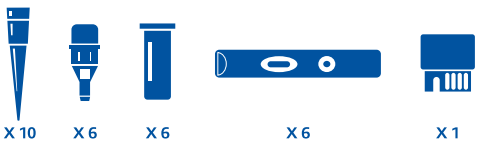 10x špička pipety, 6x kapátko, 6x zkumavka s reagentem, 6x testovací kazeta, 1x kalibrační čipUchovávání: +2°C až +8°CPouze pro zvířata.Před použitím čtěte návod k použití.Pro profesionální použití.Držitel rozhodnutí o schválení/výrobce : Virbac Diagnostics, 285 avenue de Rome,
83500 La Seyne-sur-Mer, FrancieČíslo schválení: 117-22/CŠarže (piktogram LOT)EXP (piktogram